JEM, Cristina D’Avena feat. Emma, 2017Link direttoAscolta la canzone e sottolinea (unterstreiche) le parole che senti (hörst)Cantante – Jem – sono – bella – rock’n’roll – canzone - stravagante – canto – per voi – volte – nome – frizzante - mio – emozione – passione – molta - ballo – dolce – voce – tipo – bellissima - elegante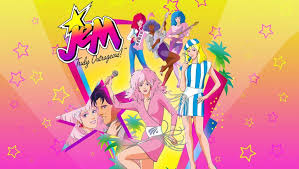 Adesso ascolta la canzone un’altra volta e inserisci le parole al posto giustoCantante – Jem – sono – bella – rock’n’roll – canzone - elegante – è- canto – per voi – nome – frizzante - mio – emozione – sempre - passione – molta - ballo – dolce – voce – tipo – mai – bellissima – provo – lo sai – quando - certo JEMIl mio _____ è Jem
Sono una _________
______ e stravagante
Ballo il ___________
Vesto assai ___________
E certe volte ___ _______
Sono esuberante Il mio nome ___ Jem
E sono sempre un po' _________
Tenera e raggiante
Canto qui ____  ___!

(Jem) ________ sempre un'emozione
(Jem) ________  canto una canzone
Oh... oh, oh.
Oh... oh, oh.
(Jem) canto ________ con passione
(Jem) e con ______ decisione
Oh... oh, oh.
Oh... oh, oh.

Il mio nome è Jem, Jem, Jem
________ una cantante
________ e sfavillante Jem, Jem
Ballo il rock'n roll
_______ strabiliante uh, uh, uh
La mia ______ è così
Tenera e squillante!

(Jem) provo ________ un'emozione.
(Jem) quando canto una _______.
Oh... oh, oh.
Oh... oh, oh.
(Jem) canto sempre con __________.
(Jem) e con _________ decisione.
Oh... oh, oh.
Oh... oh, oh.

Sono un _____ esuberante canto, ______ qui per voi.
Sei bellissima e rampante, non fermarti _____!

(Jem) _______ sempre un'emozione
(Jem) quando canto una __________
Oh... oh, oh.
Oh... oh, oh.
(Jem) provo sempre un’________
(Jem) quando canto una canzone
(Jem) canto sempre con passione, Jem